Classifica GeneraleClassifica GeneraleClassifica GeneraleClassifica GeneraleClassifica Generale02 02 201302 02 201302 02 2013Societa'Totale1Team Insubrika3471343017822Robur et Fides1332042015383Nuoto Club Milano13101622934Sky Line Nuoto78103902715Estra Team12401182426Sport Time12601032297ASA Nuoto6582762238Pol. Stadium Besozzo970979Canottieri Milano280679510Olimpic Swim Pro310619211Fiorenzuola Nuoto 902543229012Insubrika Nuoto07778413Mozzate Sport71007114Luino Verbano Nuoto1418346615Sport Club 1240216116GSL230264917Equipe Italia190264518Bergamo Swim Team40353919CSI Trento Nuoto168143820Tecri Nuoto27073421NC Brebbia2602622Team Nuoto25002522Garbagnate Nuoto2502524Acqua1village18062425Rari Nantes Saronno20002026GEAS Nuoto70101727Gestisport6628Malaspina Sporting Club3003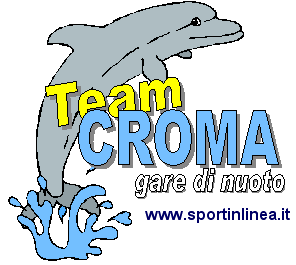 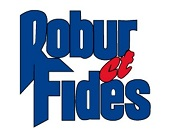 